DIPLOMpro čarodějnického učně:_____________________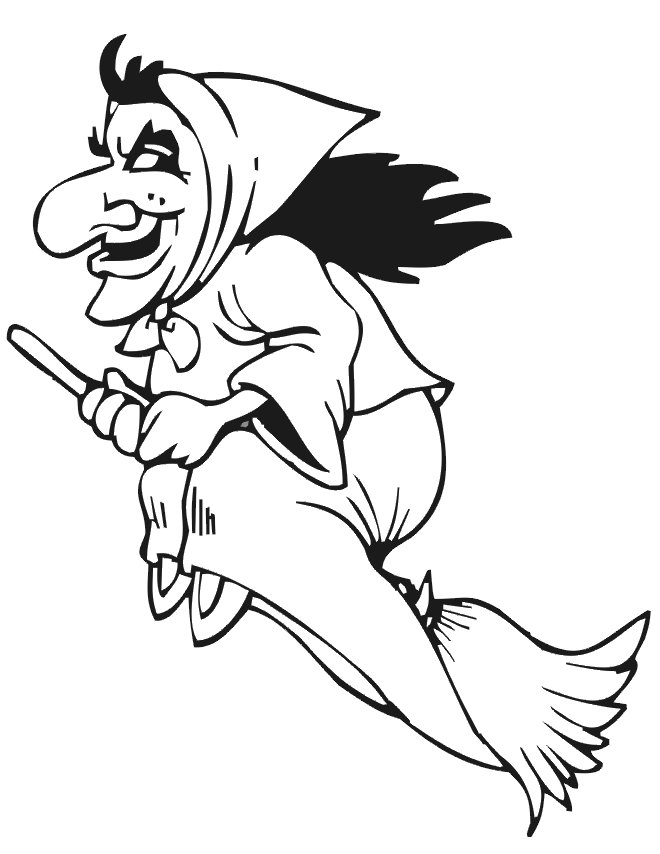 Za splnění čarodějných úkolů:Znalost pohádek s čarodějnicíČtení příběhu o Malé čarodějniciVýroba papírové čarodějniceTanec na čarodějnickém báleTanec s koštětemSlalom na koštětiHod hadem na cílZávod pavoukůPřechod po ztrouchnivělé lávce přes smrdutý močáluděluje vrchní čarodějnice 